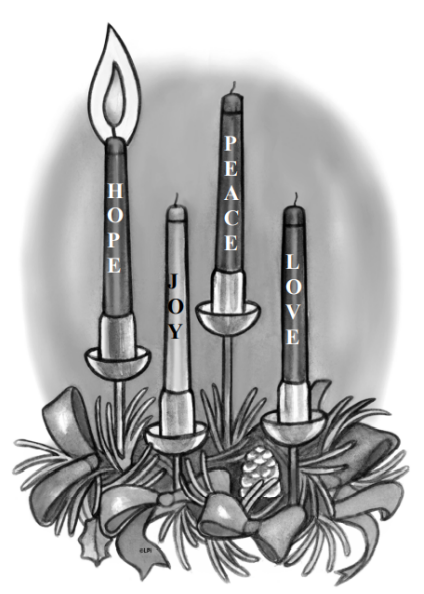 First Sunday of AdventAlready we are bombarded with urgent reminders to get ready for Christmas. But we gather here today to begin a different kind of preparation. Over the next four weeks (and it’s a full four weeks this Advent), we will we recall how Jesus comes to us. He has come as an infant lying in a manger. One day he will come like a thief in the night, as our judge at the end of time. But today and every day he comes to us as Emmanuel, “God with us.” Amid all the Christmas planning and holiday shopping, let us welcome God’s most wonderful gift into our world, our homes, and our hearts.Mass Intentions for the Week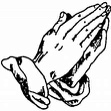 Saturday, November 26th- 4:15 PM      † Alex Kosiewicz                  Fr. Bill O’Donnell, C.PP.SSunday, November 27th- 8:30 AM         † St. Augustine Fr. Bill O’Donnell, C.PP.S     			    Parishioners                                           Sunday, November 27th– 11 AM         † Greg Kuklison, Sr. Fr. Ben Jimenez, SJMonday, November 28th- 5:30 PM        † Lorette Treska   		Tuesday, November 29th- 5:30 PM       † Susanna Kane														Wednesday, November 30th- 5:30 PM † Betty Terepka     Saint Andrew, Apostle			     Thursday, Dec. 1st- 5:30 PM                    † Terry McClaughlinFriday, November Dec. 2nd- 5:30 PM   † Anthony and Louise   		             BartoneSaturday, Dec. 3rd- 4:15 PM                    † Mary Ashdown                  Fr. Ben Jimenez, SJSunday, Dec. 4th- 8:30 AM                       † Jim and Marge Fr. Joe McNulty.                                             Green   			                                           Sunday, Dec. 4th– 11 AM                   † Walter Duda Fr. Bill O’Donnell, C.PP.S	             The Pope’s Intentionfor November: For children who suffer
We pray for children who are suffering, especially those who are homeless, orphans, and victims of war; may they be 
guaranteed access to education and the opportunity to 
experience family affection.  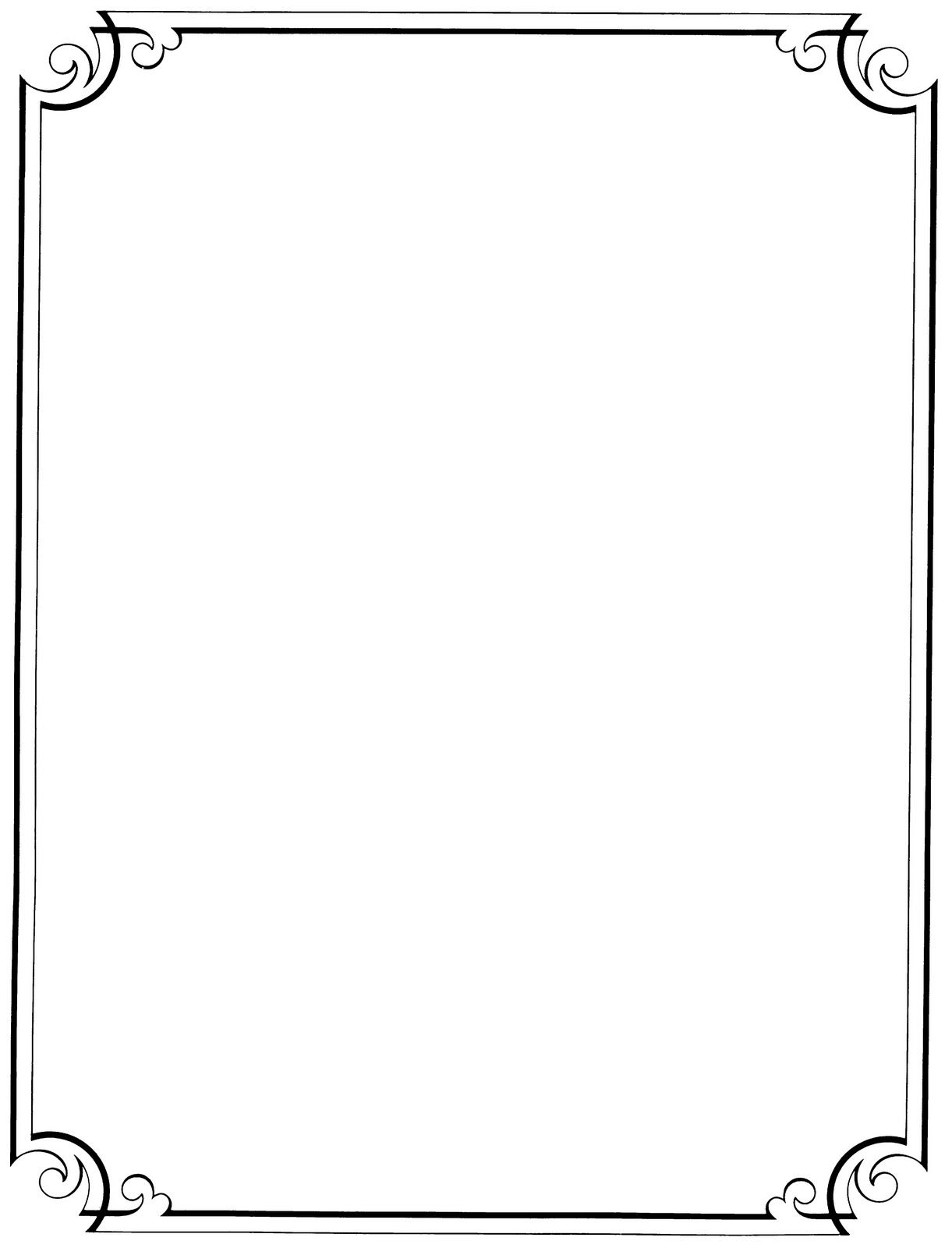 Welcome! No matter what your present status in the Catholic Church, no matter your personal history, age, income, background, gender, disability, sexual orientation, race, ethnicity or spirituality, or marital situation. No matter your own self-image of holiness or virtue. You are invited, accepted, and respected here at St. Augustine Parish. 			Loving God,    For all who feel on the margins,    but who are at the center of your heart,    we ask you to open our hearts.    Help us to become a church and a nation   where:All lives have dignity,All people are lovedAnd all are welcome.                                             AmenLove Without MeasureA British traveler wanted to make a trip through the jungles of Africa. He hired some local tribesmen to carry his luggage and equipment. The first day they marched rapidly and want far. So the traveler presumed that they would be able to complete their journey in another day. But in the morning the tribesmen refused to leave. They simply milled around the camp talking to one another without any intention of going anywhere. The traveler asked to chief guide to explain this rather unusual behavior. He said, “Well sir, yesterday we traveled to fast. So today the men are waiting for their souls to catch up with the bodies.”That story is a fitting description of Advent. Advent is the time when we allow our souls to catch up to our bodies. We are busy people. We have many responsibilities: our families, our work and our personal needs. We are always looking for ways to fit everything in. The upcoming holidays will place even more on our plate. With so much that we are trying to do, it is possible that we might miss what is important. With all our activities we can end up leaving our souls behind. This is what the season of Advent seeks to prevent. Advent is a time when our souls can catch up with our bodies. But how do we do this? The first inclination is that we should slow down, cut back on what we are doing. But this is not necessarily the best approach. The chaplain of Duke University has written a book on burnout, examining cases of people who found themselves unable to go on. He found that many people burnout not because they have too much to do, but because they are doing too much that is meaningless and unimportant. He found that that often the happiest people are the busiest people. People are exhausted not by activity itself, but by activity that is trivial non consequential. This insight tells us that if we want our souls to catch up with our bodies, we should find something meaningful to do. The season of Advent invites us to do something that is valuable in the eyes of Christ. This is what Paul tells the Romans in today’s second reading. He says, “Put on the Lord Jesus Christ.” When we put on the Lord Jesus Christ we remember how important the people are in our lives. Advent invites us to spend quality time with them, to take a walk or a fun ride with our children, to take a spouse or partner out to dinner to talk and reconnect. Putting on the Lord Jesus Christ means that we approach work focusing not simply on the work we have to do, but on the people with whom we work. We ca n pay a compliment that is earned or offer a compassionate question to someone who is carrying a burden. When we put on the Lord Jesus Christ we recognize the people around us who are in need. Then we are called to reach out to a neighbor, a family member, or someone in our community  - not simply with a check (although financial support is so important) but to connect with the person face to face. When we put on the Lord Jesus Christ we make time for that which is most important. In doing so we find energy for everything else. So this Advent, find something that is meaningful and do it. We might not be able to do less, but if we can do one thing of true value we will deepen our lives, and we will be able to celebrate the birth of Christ and every other day with body and soul together. 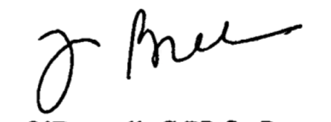 We Give Catholic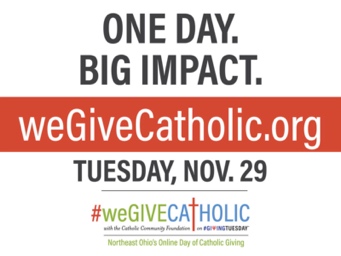 THIS TUESDAYNovember 29, 2022November is a beautiful, cozy month full of the rich traditions associated with autumn, All Saints Day, Veterans Day, and Thanksgiving. Our thoughts turn to football, turkey day, pumpkin‐ spice lattes, and time spent with family, and the approaching holidays. It also marks the start of the holiday shopping season. Make the holidays more mean‐ ingful for your family by remembering to count the many blessings that God has bestowed upon you, and then remember to pass along blessings to those in need. St. Augustine Church’s ministry to the poor would be financially unstable were it not for the generosity of special donors such as you. Giving Tuesday, (We Give Catholic in the Diocese of Cleveland), a national day of generosity, will be celebrated on Tuesday, November 29, 2022. Would you please consider allocating a few dollars from your Black Friday shopping and donating it to our Community Cupboard and Closet? Our goal is to continue serving those in need in a dignified manner. Any amount would be meaningful, appreciated, and put to good use. We thank you for your prayers and financial support. May God bless you this holiday season. Donations can be made on our parish website, www.StAugustineCleveland.org and clicking the WeGiveCatholic logo. Church RenovationThank you for your patience as the church underwent a much-needed renovation over these past six weeks. A few touch-ups need to be made but that will not impact our use of the Church. A special thank you to members of the Parish Pastoral Council and Finance Council for their approval of this renovation project and input on the new colors and design. During our sneak peek this past Wednesday we received several inquiries on who we used to perform the work. We contracted with Henninger’s who has served the Cleveland community since 1921.We trust that you are just as happy as we are with the new look. The Advent Wreath and CandlesAdvent is celebrated four consecutive weeks before Christmas. The Advent wreath, which has German origins, is probably the most recognized Advent custom.  The evergreens used for the wreath itself are a reminder of continuous life. The circle is also a sign of everlasting life as well as the eternity of God. It also symbolizes the many years from Adam to Christ in which the world awaited its Redeemer; it also represents the years that we have awaited His second coming. The seedpods, nuts, or pinecones often used to decorate the wreath are symbolic of resurrections, and fruits represent the nourishing fruitfulness of the Christian life. Additional decorations like holly and berries, are sometimes added. Their red color points ahead to Jesus’ sacrifice and death on the cross, shedding blood for our sins. Traditionally, each of the four Advent candles have a deeper meaning which is depicted in the four weeks we celebrate this season of waiting, watching, preparing and expecting Jesus. Here’s how one tradition thinks of the four candles: The first purple candle is called the ‘Prophecy Candle’ in remembrance of the prophets, primarily Isaiah, who foretold the birth of Christ (Isaiah 7:14). This first candle represents hope or expectation in anticipation of the coming Messiah. 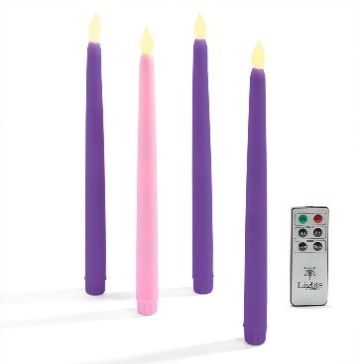 The second purple candle is the ‘Bethlehem Candle’ symbolizing the manger of Baby Jesus (Luke 2:12) representing love. 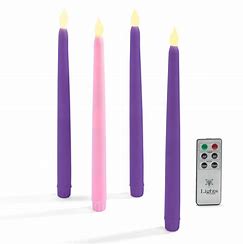 The pink or rose-colored candle on the third Sunday is the ‘Shepherd’s Candle,’ symbolizing joy (Luke 2:8-11). The fourth candle, purple in color, is the ‘Angel’s Candle,’ representing peace (Luke 2:13-14). Let us take to heart its meaning and symbolism and live them. Job OpeningWe are accepting applications for a full time Director of Liturgy and Music as defined by the Second Vatican Council. Theappropriate candidate will be a trained in Catholic Liturgyand Sacraments, a competent church organist, develops anddirects the Church Choir and helps support through musicthe growth of church ministries to be welcoming andinclusive, a central dimension of our parish mission. Interested applicants should contact Bob Duda at BDuda@staugustinecleveland.org or (216) 781-5530 ext. 31. Pr	ay the Rosary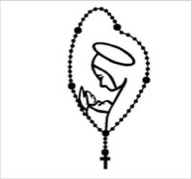 We invite you to join us every weeknight (Monday thru Friday) at 6 PM in Church as we pray the rosary. If you are unable to join us in person, we encourage you to join us on livestream St. Augustine Signing ChoirThe Signing Choir will continue practicing for their upcoming Christmas performances this Wednesday at 6:30 PM in the Deaf Center. 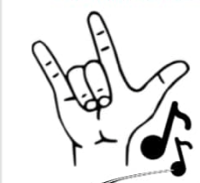 Save the Date: Christmas Concert on Saturday, December 10, 2022 at 2 PM in the church. For many years the Choir would travel to various nursing homes throughout the area during the Christmas season. Due to Covid, many of the nursing homes are limiting outside activities in order to keep their residents safe. This year, the Choir has decided to perform at various churches in the community. If you are unable to make their performance at St. Augustine, please consider supporting their ministry by attending one of the following performances. Wednesday, December 7, 2022 at 6:30 PMSt. Wendelin Catholic Church2281 Columbus Road, ClevelandWednesday, December 21, 2022 at 6:30 PMSt. Brendan Catholic Church4242 Brendan Lane, North OlmstedFeast of the Immaculate Conception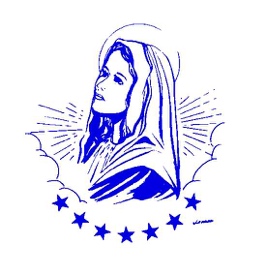 Next Wednesday, December 8, is the feast of the Immaculate Conception of Mary. This dogma proclaims that our Blessed Mother was conceived without original sin. It refers to the conception of Mary in the womb of her mother Anne. The relevance of this feast for us is to see in Mary an example of what God can do in a person and what we can do, if we put ourselves in God’s hands and at God’s service as Mary did. It is the patronal feast of the USA and a Day of Obligation. Our Mass schedule will be: Wednesday, December 7 at 5:30 PM and Thursday, December 8 at 10 AM and 5:30 PM. All the Masses will be interpreted for the Deaf.  St. Augustine Seniors50 and overSt. Augustine Seniors will gather on Thursday, December 8th at 12 Noon in Walsh Hall. New members are always welcomeSt. Augustine Buckey Deaf SeniorsSt. Augustine Buckeye Deaf Seniors will gather in the Deaf Center on Tuesday, November 29th at 10 AM for their regular meeting. New members are always welcome.Journey to Bethlehem MassThe 37th Annual Journey to Bethlehem celebration will be celebrated at Sagrada Familia Church, 7911 Detroit Avenue, on Saturday, December 3 at 10:30 AM. This special Mass brings together those with disabilities and their family and friends for prayer, song and celebration. Liturgy will be followed by a light boxed lunch.Parish School of Religion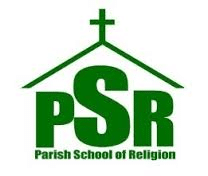 St. Augustine’s Parish School of Religion is currently registering students for faith formation and sacramental preparation. Classes resume this MONDAY from 5:30 PM to 6:30 PM. Students from pre-school through eighth grade are welcome. Visit St. Augustine Parish website at www.StAugustineCleveland.org, email us at PSR@staugustinecleveland.org,  or call the parish office at  (216) 781-5530 for more information. “A Thinner Wallet”In her book A Hill of Beans: The Grace of Everyday Troubles, essayist Valerie Schultz writes of “quitting the credit card habit cold turkey.” “Each thin piece of embossed plastic gave me peace, gave me security, gave me gratification,” Schultz writes. “When the unexpected happens, a car emergency or a home maintenance crisis or a family funeral that requires an airline ticket, relief arrives in the form of plastic.” But for the Schultz family, as for so many families, the emergencies became more and more frequent — and the peace of mind afforded by plastic made it easy to take out the card to pay for too many “non‐emergency” purchases. “We looked great on paper,” Schultz writes. “Gradually, though, a larger percentage of income went to satisfying minimum payments, and so a correspondingly larger share of our normal monthly expenses was put on credit. We sometimes used cheaper credit to pay off more expensive credit. I know: craziness. We thought we had a handle on it.” The day finally came when Valerie and her husband took scissors to the credit cards and went strictly cash. The family’s “New Austerity” was hard. Everything from magazine renewals o getting the car wash were considered very carefully. Little by little, the Schultz family got their financial house in order — and moved from desperation to hope. “The thinner wallets we both now carry signify positivity, a healthy financial decision, a moving forward,” Valerie Schultz notes. “With time and self‐discipline, we will grow older, wiser and solvent.” Valerie Schultz and her family’s experience is the Advent we all live: struggling to realize the signs of the “flood” we don’t expect, the “thief” who comes in the middle of the night. Advent calls us to “stay awake” for signs of God’s unmistakable presence in our lives, to focus on what this precious lifetime is meant to be. As the Schultz family realizes, it’s too easy to be distracted and discover too late the destructive patterns that take hold of our lives. This lifetime of ours, which we so often take for granted, is a gift that God gives us in order that we might discover God in the love of others and realize the goodness of this world in anticipation of the next.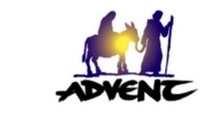 Organ Restoration UpdateRestoration on our organ continues to progress nicely and is still on schedule for a January 2023 completion. New photos and videos have been posted to the website. You can view the progress at, https://www.staugustinecleveland.org/organ-restoration.With the anticipated completion rapidly approaching, we have posted an organist job on various diocesan sites. For more information, please see the Job Opening announcement in this week’s bulletin. Stewardship of TreasureWe are deeply grateful for your generosity in your weekly contribution to St. Augustine Parish. Your kindness and support enable us to provide for the needs of our parish and community. The collection for the weekend of November 20, 2022 was $2,902.00. Thank you for your generosity. Communion from the CupBeginning this weekend, the First Sunday of Advent, we will return to Communion under both species. If you are a Eucharistic Minister and would like to be a part of this ministry, please contact the Parish Office. Sunday ThoughtAs another Church Year begins with the Season of Advent, Jesus once again reminds us to “stay awake!” The greatest danger we face as Christians is failing to remain focused on the important things life. However, what are these important things and how do we really avoid putting too much emphasis on the things that Jesus seems so critical of in our gospel today? Well, obviously caring for our physical and material needs are not wrong in themselves. Nevertheless, when as Jesus reminds us today, they become our sole preoccupation, we have missed the point of living. For Jesus, staying awake means more than just being prepared for His coming with our own death.  Far more important is His coming anytime anyone is in need of our love. What things get more attention in our lives than they should? This is a simple question, but one with eternal consequences. Does the television get more attention than my spouse does? Does prayer have a place in my daily life or is it just for Sunday? Does work take a higher priority than caring for my family? Jesus’ invitation to love comes 
in many disguise, so “Stay Awake!”  We live stream the Saturday 4:15 PM Mass, the 11 AM Mass on Sunday, and the weekday Rosary on the parish website, Facebook Page, and YouTube Channel. A live audio feed will be available for the Saturday 4:15 PM Mass the 11 AM Sunday Mass, and the praying of the Rosary. To access the audio feed, please call (216) 270-6331prior to mass and enter code 2020 when prompted.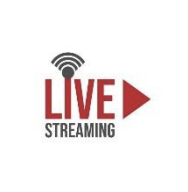 Say It in SignThe sign language class for beginners will meet this Wednesday at 4:30 PM in the Deaf Center. Cursillistas will gather for Ultreya on Saturday, December 10th at 10 AM in Walsh Hall. Cursillistas are invited to gather, pray, and share personal stories about living a life in God's Grace on the second Saturday of every month. 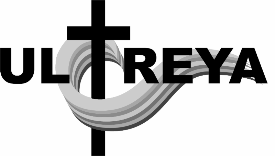 The Christmas Card List“ . . . stay awake! For you do not know on which day your Lord will come . . . ” Matthew 24: 37‐44She keeps a copy of every Christmas card she and her husband and family sent out over the years, beginning with the first small postcard they bought as newlyweds for pennies at a discount store. Then, with every Christmas, the cards became more elaborate. As their family grew, the little notes she would write in each card became a “letter” of family news. The cards soon were custom made to include photos of their growing family. And the mailing list grew, as well — new friends and neighbors, business associates and acquaintances, the families of their children’s friends. For several years, she and the older kids would set up an assembly line to sign the cards, address and stuff the envelopes and affix the postage. The computer made the process more efficient and less time consuming. 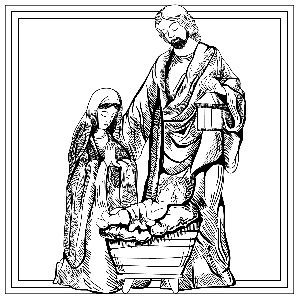 As the family dynamics changed, so did the cards. The kids married and had families of their own — and their own Christmas card lists. Mom continued writing cards; she always looked forward to corresponding with family and friends who lived a distance away, letting them know they were remembered and loved. Not long after their 51st Christmas, Dad went to God. The card she sent out the following Christmas was simple and bittersweet. By then, her card list had become noticeably shorter as a result of deaths, divorces and simply losing touch. By her 80th Christmas, she had sold the big family house and moved to an assisted living facility. Despite the downsizing, she kept her box of family Christmas cards. A few weeks before Christmas, she asked her daughter to take her shopping. When her daughter arrived to pick her up, her mother was sitting there waiting, with her shopping list and a handful of envelopes. “Can we mail these?” she asked. “Of course, Mom.” “Do you remember how we used to send out more than a hundred cards every Christmas?” she said quietly. “This year I’m sending out ten . . . All our friends are gone.” Her daughter hugged her mom. “I know, Mom. I know.” Christmas serves as a marker for many families — milestones are remembered in terms of holiday celebrations (our first Christmas as husband and wife, our child’s first Christmas, our last Christmas with Dad, the Christmas we spent in Canada). Like the timeliness of our greetings each year and the changes to our mailing lists, Advent confronts us with the reality that our lifetimes are precious and limited. These days before Christmas call us to behold and embrace God’s presence in all that is loving, in all that is beautiful, in all that is life‐giving and nurturing — in every moment of grace, in every Christmas card received and sent.   The St. Augustine Community Cupboard is open on Saturdays from 11 AM - 2 PM and Wednesdays from 5 PM - 7 PM.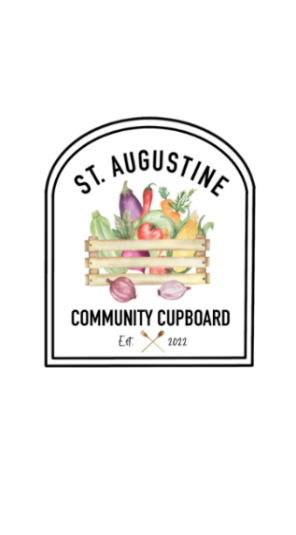 As we continue to serve the needs of our neighbors, we are seeking volunteers to assist in restocking shelves and assisting shoppers on the days we are open.  In         addition, we are in need of the following items: Toilet Paper																																																																																																								Canned MeatPaper Towels																																																																																																KetchupLaundry Detergent																																																																MustardDish Soap                               MayoCoffee       		                             Dog FoodTea	                                         Deodorant (Men and Women)Sugar																																																																																																																																											 Hand Soap (Pump Bottles)Creamer 																																																																																																																					 				Body Wash (Men and Women)Flour																																																																																																																																														 	Shampoo			    Kleenex 																																																																																																																													Boxed PotatoesWe have also created an Amazon Wish List which can be found on our parish website, www.StAugustineCleveland.org. For more information, please contact the parish office by calling (216) 781-5530.Family PerspectiveToday we hear about waiting for the hour to come and we are reminded that we should “stay awake and not let the house be broken into”. We should be ready for the hour when the Son of Man comes. This can sometimes make one fearful, but it also could be a warning of just being complacent or uncaring – that we won’t pay attention to the Lord in our lives to know what is happening, much less how he is acting. How might our lives need to adapt or change to be ready for the Lord? Lord, please help mold our hearts and minds to yours that we may always be ready when you arrive. Help our homes always reflect your love to those that enter. Ready or Not, Here I Come!When you were a child, did you play the game, Hide and Seek? If you did, you will remember that the person who was "it" closed his eyes while the rest went to hide. To give them time to hide, the child started counting: 5, 10, 15, 20 and up to 100. Then he would say, "Ready or not, here I come!" The point of the game was to hide oneself so well that the leader could not find you, for if he found you, and beat you back to the goal, you had to be "it" the next go‐around. The secret of the game was preparing oneself against being found and caught. With excitement we heard the words, "Ready or not ‐‐ here I come!"In today's Gospel lesson Jesus is saying to the world, "Ready or not ‐‐ here I come." In chapter 24 of Matthew, Jesus tells us: “So too, you also must be prepared, for at an hour you do not expect, the Son of Man will come.” As in the game, only this is not a game, there is a counting and an accounting going on right now, not to frighten us but to remind us of God’s expectation for us. It is a countdown before the blast of his appearance on earth a second time to judge the world and to gather his faithful to himself so that we who live by the values of Jesus will be welcomed into heaven. Time for RCIA Invitations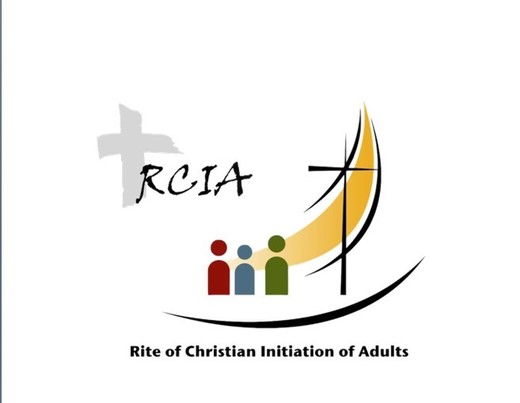 Each year we have a number of individuals receiving the Sacraments of Initiation at the Easter Vigil. That is made possible because of our parishioners who invited them or suggested their names. We are hoping for your help again as we form the next class of 2023. So, if you know someone who … has expressed an interest in becoming Catholic, or was baptized Catholic as a child, but has not celebrated the Sacraments of Confirmation and Eucharist, please let us know. We come together in a small group to learn more about our faith through study, reflection, sharing, discussions and prayer. For more information or to give a name, please contact the parish office at (216) 781-5530. Cleveland Catholic Deaf CenterChristmas CelebrationThe Cleveland Catholic Deaf Center invite you to their Grinchmas Cheer on Sunday, December 4th from 1 to 3 PM. Reservations are required by November 27th by calling (216) 370-7722 or 1946CCDC@gmail.com. Cost is $10 for members, $12 for non-members, and $5 for children 12 years old and younger. 2023 Mass BookThe 2023 Mass Book is now available for parishioners requesting Mass intention for the year 2023. Mass requests can be made by contacting the parish office or by mail. Please include your name, address and phone number on your request so that we can contact you if any adjustments need to be made. On the Lighter SideA man once had a conversation with God. He asked, "Lord,       I have always wondered about time. What is a thousand years like for you?" God answered, "For me a thousand years is like  a second." The man then asked, "What about money? What is a million dollars like for you?" And God answered, "For me a million dollars is like a penny." The man became eager and said, "Lord, could you give me one of those pennies?" God answered, "No problem, but you will have to wait one second."           Community Closet Now Open
For several months dedicated volunteers came together to convert a room in our school building into a dignified Community Closet.  Our Community Closet allows individuals to come and “shop” for clothing, bedding, and footwear items. 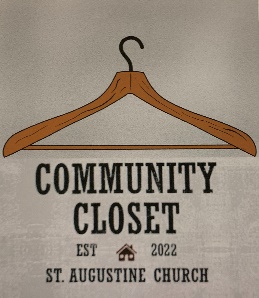 The Community Closet is open on Wednesdays from 5 to 7 PM and on Saturdays from 11 AM to 2 PM. For more information or to volunteer please contact the Parish Office at (216) 781-5530 or email, outreach@staugustinecleveland.org. Help WantedFree training. Convenient hours. No pay- but the benefits are out of this world. One of the reasons we come to Mass is to be united with Christ, and the best way to be one with Him is through Holy Communion. Which we cannot receive without Eucharistic Ministers. In other words…..we need you!! If you are feeling called to join this vital ministry, please contact Bob Duda at (216) 781-5530 or at BDuda@staugustinecleveland.orgMore Help WantedDid you know that the Mass is actually a double communion with Christ? Through the Eucharist, of course, and through the Word. And you can help!! By proclaiming the scripture readings at Mass, our Lectors make it possible for us all to have a personal encounter with God. Sound interesting to you? If you are feeling called to join this vital ministry, please contact Bob Duda at (216) 781-5530 or at BDuda@staugustinecleveland.orgSt. Andrew Feast Day: November 30th 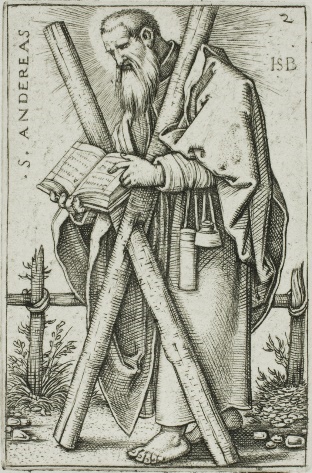 Saint Andrew was a fisherman in Galilee, along with his brother, Peter, when they were called by Jesus to leave their boat and become fishers of men. John’s Gospel also places him as a follower of John the Baptist before he came to be one of Jesus’ twelve Disciples. Beyond the scant references in the Gospels, not much is known of Saint Andrew’s life. According to Christian tradition Saint Andrew, like many of his fellow Disciples, went out into Greece and Turkey to preach the Good News. A 4th century account of the saint’s life tells of his martyrdom by crucifixion in Patras. Medeval accounts describe the cross used as X-shaped because Andrew said he was not worthy to die on the same style of cross as Jesus. Famously, Saint Andrew is the patron Saint of Scotland, the country’s flag bearing the X-shaped cross associated with him. Legends claim that the saint either traveled to Scotland to spread the Gosepl of that his relics were brought there by St. Regulus who had a vision telling him to take the bones to the end of the earth. Regulus set out and was shipwrecked on the coast of Scotland. Today relics of Saint Andrew which had been held by the Vatican are now at a shrine in Patras. Catholic Blind CommunityMembers of the Cleveland Catholic Blind Community will gather on Sunday, January 8, 2023. For more information, please contact the parish office at (216) 781-5530.Parish BreakfastWith the expected completion of the church renovation, we will resume our complimentary Parish Breakfast on Sunday, December 18th from 9 AM until 1 PM. Theology on the Rocks WestFor Adults 40 and OverThe next Theology on the Rocks West will be on Monday, December 12th at 7 PM at LaCentre (25777 Detroit Road, Westlake) Fr. Joe Koopman, Professor of Moral Theology at St. Mary’s Seminary will discuss the Social, Ethical and Moral issues of Bioethics. Cost is $15 per person which includes light appetizers and refreshments. Doors open at 6:30 PM. Pay online or at the door. Register in advance at: theologyontherockswest.comChristmas Sensory Friendly MassNext Sunday (November 20th) we will celebrate the Solemnity of Christ the King- the last Sunday of our current Church Year. The following Sunday (November 27th) we will celebrate the First Sunday of Advent. Before you know it, we will be celebrating Christ’s birth. This year, we will have a sensory friendly Mass on Christmas Eve at 3 PM. A sensory friendly Mass helps individuals with autism, intellectual and developmental disabilities, or even persons with Alzheimer’s Disease or dementia feel they a part of the body of Christ by meeting their needs. A sensory friend Mass is usually shorter, doesn’t have music, and calmer lighting. In addition to our 3 PM Mass on Christmas Eve, we will have a 5 PM and a 9 PM. On Christmas Day we will have a 10 AM Mass. All Masses will be interpreted for the Deaf Community.Week’s Events of the ParishMonday:   Parish School of Religion: 5:30 PM (School Building)	Mass: 5:30 PM (Church)                    	Rosary: 6 PM (Church)	AA Meeting: 7:30 PM (Mylott Hall)Tuesday:  AA Meeting: 9:30 AM (Walsh Hall)                    Buckeye Deaf Seniors: 10 AM (Deaf Center)                     Mass: 5:30 PM (Church)  	Rosary: 6 PM (Church)     AA Meeting: 7:30 PM (Mylott Hall)	Wednesday: Community Cupboard: 5 PM-7PM		      Community Closet: 5 PM-7 PM                          LINKS: 3 PM (Walsh Hall)                          Sign Class for Beginners: 4:30 PM (Deaf Center)                          Mass: 5:30 PM (Church)														 	Rosary: 6 PM (Church)		     AA Meeting: 6 PM (Mylott Hall)                          Signing Choir Practice: 6:30 PM (Walsh Hall)                          Signing Hands: 6:30 PM (Deaf Center)		     			Thursday:	 Thursday:	 Mass: 5:30 PM (Walsh)								Rosary: 6 PM (Walsh)                      Boy Scouts: 6:30 PM (Second Floor)                      AA Meeting: 7 PM (Mylott Hall)    Friday:    LINKS: 3 PM (Walsh Hall)                   Mass: 5:30 PM (Walsh Hall)                  AA Meeting: 7:30 PM (Mylott Hall)Saturday: Community Cupboard: 11 AM – 2 PM                    Community Closet: 11 AM – 2 PM                    RCIA for the Deaf: 11 AM (Parish Offices)                    Mass: 4:15 PM (Church)Sunday: Mass: 8:30 AM and 11 AM (Church)Parish Registration – Welcome new members! Please register by calling the parish office. Parishioners who are moving are asked to contact the office to update their informationBaptism – Baptisms may be scheduled at any time. Please call the parish office to make baptismal arrangements. Funerals – Please call the parish office to schedule funerals prior to publishing any information.Matrimony – Call the parish office to meet with a priest. Diocesan regulations require a minimum of 6 months preparation time. Care of the Sick – Notify the parish office of those who are hospitalized or homebound. Arrangements can be made for pastoral visits, the Sacrament of the Anointing or the Sick. We can also bring Holy Communion to the homebound. 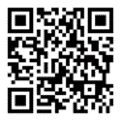 November 26th and 27th  November 26th and 27th  November 26th and 27th  November 26th and 27th  Saturday4:15 PMSunday8:30 AMSunday11 AMPriestDeaconFr. Bill O’Donnell, C.PP.S (H)Deacon Chris DePentiFr. Bill O’Donnell, C.PP.S (H)Deacon Chris DePentiFr. Ben Jimenez, SJ (H)LectorsDave DylynEd ZubekColleen CassidyRosanne BarnhartExtraordinary Ministers of  the Blessed Sacrament   Bonnie Roberts Theresa OrtizBob DudaMaria RiveraDebbie SollarsKate SlosarSr. Regina Fierman, CSADawn DingeldeinDecember 3rd and 4thDecember 3rd and 4thDecember 3rd and 4thDecember 3rd and 4thSaturday4:15 PMSunday8:30 AMSunday11 AMPriestDeaconFr. Ben Jimenez, SJDeacon Chris DePenti (H)Fr. Joe McNultyDeacon Chris DePenti (H)Fr. Bill O’Donnell, C.PP.SDeacon Chris DePenti (H)LectorsMichelle RiveraDebbie SollarsJean MendisJohn KowalchikExtraordinary Ministers of the Blessed Sacrament   Dave Dylyn Helen BencicEddie ReyesPat AbrahamMarissa DavillaJeannie RawlingsMolly Cassidy